Publicado en  el 15/04/2015 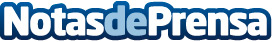 Indra realizará el 24-M el despliegue tecnológico más ambicioso de unas elecciones municipales en EspañaDatos de contacto:Nota de prensa publicada en: https://www.notasdeprensa.es/indra-realizara-el-24-m-el-despliegue_1 Categorias: E-Commerce Innovación Tecnológica http://www.notasdeprensa.es